Chers  parents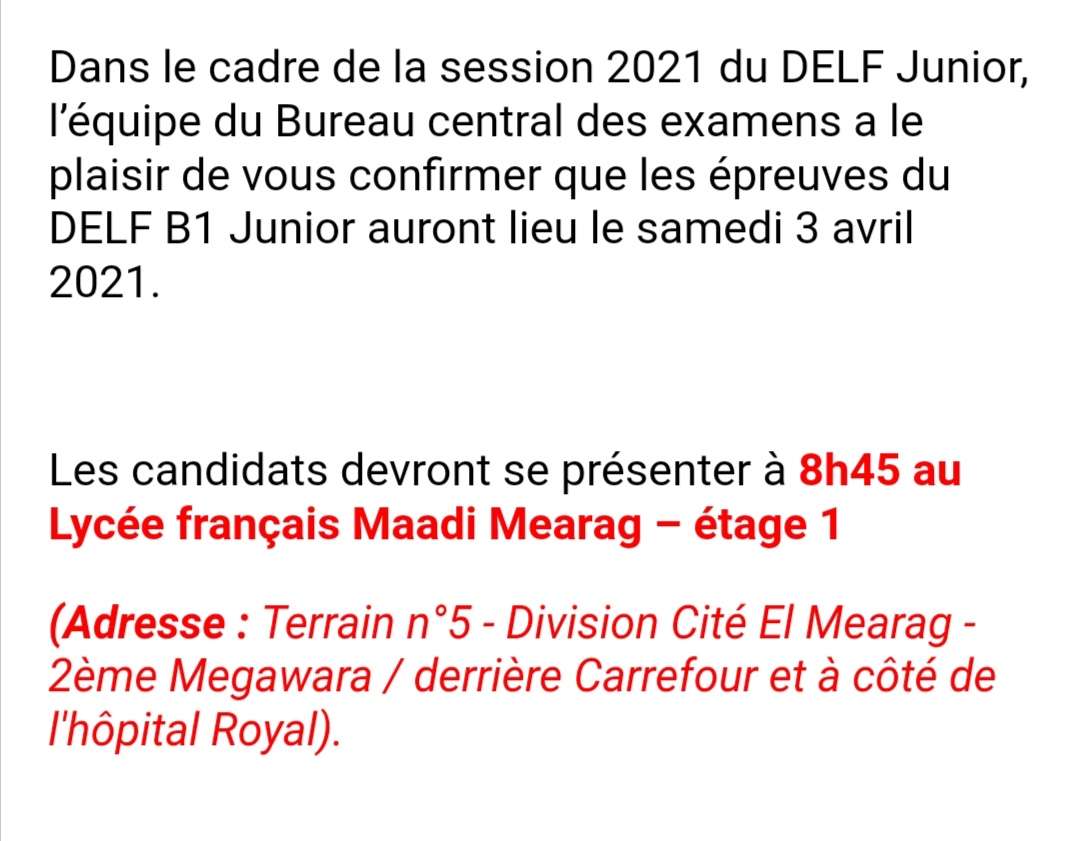 Cordialement